TITLE: THIRD PARTY ADMINISTRATION OF THE FLEXIBLE BENEFITS PLAN.                 NOTICE OF CANCELLATIONCANCELLED (7/28/2017)IN ACCORDANCE WITH THE SOUTH CAROLINA CONSOLIDATED PROCUREMENT CODE, SECTION 11-35-1710, THE REQUEST FOR PROPOSAL FOR THIRD PARTY ADMINISTRATION OF THE FLEXIBLE BENEFITS PLAN, ISSUED APRIL 25, 2017, IS HEREBY CANCELLED.THE SOUTH CAROLINA PUBLIC EMPLOYE BENEFIT AUTHORITY HAS DETERMINED IT IS IN THE BEST INTEREST OF THE STATE TO CANCEL THE REQUEST FOR PROPOSAL.A REVISED SOLICITATION WILL BE ISSUED IN THE FALL OF 2017.OFFERORS MAY CONTACT DAVID QUIAT, PROCUREMENT OFFICER, TO REQUEST RETURN OF THEIR PROPOSALS. ALL COST OF RETURNS WILL BE PAID BY THE OFFEROR. SIXTY (60) CALENDAR DAYS AFTER THE DATE OF THIS NOTICE OF CANCELLATION ALL MATERIALS SUBMITTED BY VENDORS MAY BE DESTROYED.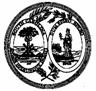  State of South Carolina South Carolina Public Employee Benefit AuthorityRequest For ProposalNOTICE OF CANCELLATIONSolicitation Number: Date Issued: Procurement Officer: Phone: E-Mail Address:PEBA01520177/28/2017 David H. Quiat, CPPB803.734.0602dquiat@peba.sc.gov